Медицинские осмотры, медицинские освидетельствованияПроводятся на базе поликлинического отделения №3по адресу: ул. Физкультурная, 122.Ежедневно, с понедельника по пятницу.Часы работы комиссии по проведению медицинских осмотров, медицинских освидетельствований:ежедневно: с 8.00 до 11.00Сотрудники:Врач профпатолог (без категории) – Мурашкина М.Ш.Врач дерматовенеролог (без категории) – Николенко О.Л.Медицинская сестра (без категории) – Сизоненко Л.И. Прием врача дерматовенеролога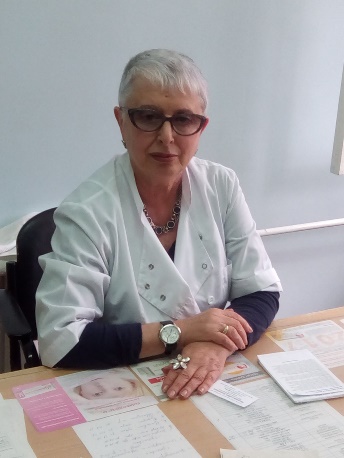 Проводится на базе поликлинического отделения №3 (филиал)по адресу: ул. Свободы, 185.Ежедневно, с понедельника по пятницу.Часы приема:нечетные дни с 8.00 до 16.00четные дни с 14.00 до 20.00Сотрудники:Врач дерматовенеролог (без категории) – Кричевер С.Л.Медицинская сестра (высшей категории) – Бахтиярова С.В.Врач дерматовенеролог Кричевер С.Л. находится в отпуске с 30.09.-20.10.2019г  Групповые занятия в бассейне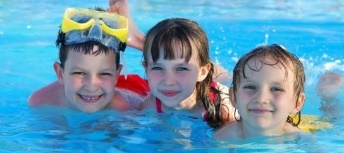 Проводятся на базе педиатрического отделения №1по адресу: пр. Кирова, 323.Дни и часы приема:понедельник, четверг с 10.00 до 11.00среда, пятница с 11.00 до 12.00Сотрудник:Инструктор ЛФК (без категории) – Котова В.М. Медицинский массаж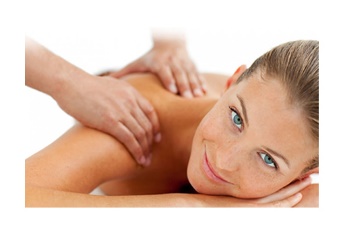 Проводится на базе поликлинического отделения №3по адресу: ул. Физкультурная, 122Ежедневно, с понедельника по пятницу.Сотрудник:Медбрат по массажу (без категории) – Карбан В.А.